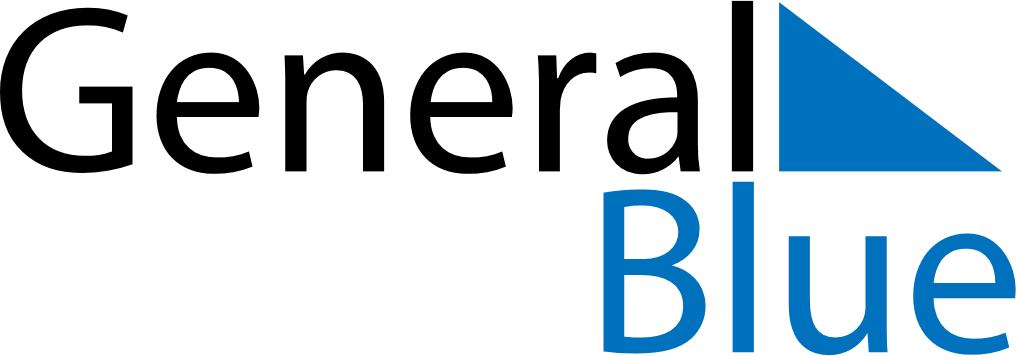 July 2019July 2019July 2019July 2019TurkeyTurkeyTurkeyMondayTuesdayWednesdayThursdayFridaySaturdaySaturdaySunday12345667891011121313141516171819202021Democracy and National Unity Day2223242526272728293031